Sample Paper for Journal of Telecommunication, Electronics, and Control EngineeringFirst Author1#, Second Author W#, Third Author* #First-Second Department, First-Second UniversityAddress Including Country Name*Third Department, Third UniversityAddress Including Country Name1 first.author.emailReceived on dd-mm-yy, accepted on dd-mm-yy, published on dd-mm-yyAbstractAn abstract of no more than 200 words should state the purposes of the study, procedures, ﬁndings and conclusions. It should be written in Times New Roman with font size of 9. Abstract should be followed by four to eight key words to assist cross-indexing. The key words should be ordered alphabetically and separated by commas. For your paper to be published in the journal, you must use this document as both an instruction set and as a template into which you can type your own text. If your paper does not conform to the required format, you will be asked to ﬁx it. In the paper, authors are suggested to present their articles in the sections structure: Introduction - Previous Study/Literature Review - The Proposed Method/Algorithm/Procedure speciﬁcally designed (optional) - Research Method Results and Discussion - Conclusion. Authors may present complex proofs of theorems or non-obvious proofs of correctness of algorithms after introduction section (obvious theorems and straightforward proofs of existing theorems are not needed).Keywords: JTECE, Journal, MS-Template, ITTP, OJSIntroductionThis demo file is a Template for Journal of Telecommunication, Electronics, and Control System (JTECE) produced under MS.Word. The template describes page style used in JTECE and sections that should be written in the manuscript. Authors who want to submit their manuscript to JTECE must follow this template. This is important to maintain a quality of the journal. Therefore, if one paper does not conform to the required template, the author will be asked to ﬁx it.Sub-section of IntroductionIn introduction, the context of the study and state the precise objective should be explained. An Introduction should contain the following three parts: background, the problem, and proposed solution. In explaining the background, authors have to make clear what the context is. Ideally, authors should give an idea of the state-of-the art of the ﬁeld the report is about. The problems need to described clearly so that readers able to understand why they should proceed reading. Authors also need to describe the proposed solution so that readers able to point out what are the novel aspects of authors work. Authors should place the paper in proper context by citing relevant papers.Page Layout and StyleThe manuscript must use an A4 page size. The margins must be set: 30mm (1.18) for top, 30mm (1.18) for bottom, and 30mm (1.18) for each left and right margin. The manuscript also must be in one column format. All paragraphs must be indented. All paragraphs must be justiﬁed, i.e. both left-justiﬁed and right- justiﬁed.Times New Roman or Times font should be used for the manuscript. Font size 10 is used in general, except for title (24), author name (11), abstract (9), and caption for ﬁgures and tables (9). More details on the font style used can be seen in Table I.Table I. Font Size for ManuscriptsAll title and author details must be in single-column format and must be centered. Every word in a title must be capitalized except for short minor words such as “a”, “an”, “and”, “as”, “at”, “by”, “for”, “from”, “if”, “in”, “into”, “on”, “or”, “of”, “the”, “to”, “with”. To avoid confusion, the family name must be written as the last part of each author name (e.g. Mary J. Smith). Each afﬁliation must include, at the very least, the name of the company and the name of the country where the author is based (e.g. Telkom University, Indonesia).Equation, Figures, and TablesNumber equations consecutively with equation numbers in parentheses ﬂush with the right margin, as in (1). Be sure that the symbols in your equation have been deﬁned before the equation appears or immediately following.						(1)Figures and tables must be centered in the column. Please check all ﬁgures in your paper both on screen and on a black-and-white hardcopy. When you check your paper on a black-and-white hardcopy, please ensure that: the colors used in each ﬁgure contrast well, the image used in each ﬁgure is clear, and all text labels in each ﬁgure are legible. Figures must be numbered using Arabic numerals. Figure captions must be in 9pt regular font. Captions of a single line must be centered whereas multi-line captions must be justiﬁed. Captions with ﬁgure numbers must be placed after their associated ﬁgures. Example of a ﬁgure can be seen in.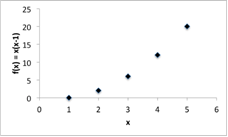 Figure 1. Example of a FigureTables must be numbered using uppercase Roman numerals. Table captions must be centered and in 9pt regular font. Every word in a table caption must be capitalized except for short minor words as listed before. Captions with table numbers must be placed before their associated tables, as shown in Tabel.1Literature ReviewThe aim of a literature review is to show the readers that authors have read, and have a good grasp of, the main published work concerning a particular topic or question in the ﬁeld. It is very important to note that the review should not be simply a description of what others have published in the form of a set of summaries, but should take the form of a critical discussion, showing insight and an awareness of differing arguments, theories and approaches. It should be a synthesis and analysis of the relevant published work, linked at all times to your own purpose and rationale.Research MethodThe presentation of the experimental methods should be clear and complete in every detail facilitating reproducibility by other scientists.Results And DiscussionThe presentation of results should be simple and straightforward. This section reports the most important ﬁndings, including results of statistical analysis as appropriate and comparisons to other research results. Results given in ﬁgures should not be repeated in tables. This is where Authors should explain in words what he/she/they discovered in the research. It should be clearly laid out and in a logical sequence. This section should be supported suitable references.ConclusionSummarize sentences the primary outcomes of the study in a paragraph. Explain if the claims in this section supported by the results, and if they seem reasonable. Also, describe whether the result support or contradict previous theories, and explain how the research has moved the body of scientiﬁc knowledge forward.AcknowledgmentThe authors would like to thank...ReferencesH. Kopka and P. W. Daly, “A Guide to LATEX”, 3rd ed. Harlow, England: Addison-Wesley, (1999). J. K. Author, “Title of chapter in the book”, in Title of His Published Book, xth ed. City of Publisher, Country if not USA: Abbrev. of Publisher, ch. x.sec. x, (year): pp-pp. Author. (year, month). Title. Journal. volume (issue), pages. Available: site/path/ﬁle J. K. Author, “Title of paper”, in Abbreviated Name of Conf., City of Conf., Abbrev. State (if given), (year): pp-pp. J. K. Author, “Title of dissertation”, Ph.D. dissertation, Abbrev. Dept., Abbrev. Univ., City of Univ., Abbrev. State, (year).Ramadhani R. D., Priyanto, A., Sidiq, M. F. 2018., Enhancement of K-Parameter Using Hybrid Stratified Sampling and Genetic Algorithm, INFOTEL, 10 (1), pp.22-27.Iskandar A. R., 2018., Transition Strategies of Change Management For the Succesful Implementation of Data Warehouse of Higher Education in Indonesia, Journal of Data Science and Its Applications (JDSA), 1(1), pp.28-38.Amalia A. E., Airlangga, G., Thohari, A. N. A., 2018., Breast Cancer Image Segmentation Using K-Means Clustering Based on GPU Cuda Parallel Computing, INFOTEL, 10 (1), pp.33-38.Usada E., 2018., Penggabungan Metode Inferensi Fuzzy Dengan Operator Prewitt Untuk Deteksi Tepi, INFOTEL, 9 (3), pp.271-277.Front SizeAppearance (in Times New Roman or Times)Appearance (in Times New Roman or Times)Appearance (in Times New Roman or Times)Front SizeRegularBoldItalic8reference itemreference item (partial)9author email address, cell in a table, table caption, figure captionabstract heading and body10paragraphlevel-1 heading (in Small Caps), level-2 heading,level-3 headingauthor afiliation11author name24title